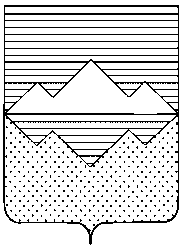 АДМИНИСТРАЦИЯСАТКИНСКОГО МУНИЦИПАЛЬНОГО РАЙОНАЧЕЛЯБИНСКОЙ ОБЛАСТИПОСТАНОВЛЕНИЕОт «05» июня 2019 года № 402г. СаткаВ соответствии со статьей 15 Федерального закона от 6.10.2003 № 131-ФЗ «Об общих принципах организации местного самоуправления в Российской Федерации», статьей 7 Федерального закона от 10.01.2002 № 7-ФЗ «Об охране окружающей среды», статьями 8, 8.1 Федерального закона от 24.06.1998 № 89-ФЗ «Об отходах производства и потребления», статьями 7, 19 Федерального закона от 04.05.1999 № 96-ФЗ, статьей 9 Федерального закона от 23.11.1995 № 174-ФЗ «Об экологической экспертизе», Федеральным законом от 14.03.1995 № 33-ФЗ «Об особо охраняемых природных территориях», статьей 5 Закона Российской Федерации от 21.02.1992 № 2395-1 «О недрах», Уставом муниципального образования «Саткинский муниципальный район», ПОСТАНОВЛЯЮ:1. Утвердить прилагаемое Положение об организации мероприятий межпоселенческого характера по  охране окружающей среды на территории  Саткинского муниципального района, согласно приложению.2. Начальнику Управления строительства и архитектуры Администрации Саткинского муниципального района Толкачевой М.Л. обеспечить выполнение утвержденного Положения.3. Начальнику отдела организационной и контрольной работы Управления делами и организационной работы Корочкиной Н.П. опубликовать настоящее постановление на официальном сайте Администрации Саткинского муниципального района.4. Контроль исполнения настоящего постановления возложить на первого заместителя Главы Саткинского муниципального района Баранова П.А. 5. Настоящее постановление вступает в силу со дня его опубликования.Глава Саткинскогомуниципального района                                                                         А.А. ГлазковПриложение   к Постановлению Администрации  Саткинского муниципального района    от «05» июня 2019 г. № 402ПОЛОЖЕНИЕоб организации мероприятий межпоселенческого характера по охране окружающей среды на территории Саткинского муниципального района1. Общие положения1.1. Настоящее Положение об организации мероприятий межпоселенческого характера по охране окружающей среды на территории Саткинского муниципального района (далее Положение) определяет порядок организации мероприятий межпоселенческого характера по охране окружающей среды на территории Саткинского муниципального района в соответствии с Конституцией Российской Федерации, Федеральным законом от 10.01.2002 № 7-ФЗ «Об охране окружающей среды», Федеральным законом от 06.10.2003 № 131-ФЗ «Об общих принципах организации местного самоуправления в Российской Федерации», Федеральным законом от 04.05.1999 № 96-ФЗ «Об охране атмосферного воздуха», Федеральным законом от 24.06.1998 № 89-ФЗ «Об отходах производства и потребления», Федеральным законом от 23.11.1995 № 174-ФЗ «Об экологической экспертизе», Федеральным законом от 14.03.1995 № 33-ФЗ «Об особо охраняемых природных территориях», Земельным кодексом Российской Федерации, Водным кодексом Российской Федерации, Законом Российской Федерации от 21.02.1992 № 2395-1 «О недрах», Уставом муниципального образования «Саткинский муниципальный район».1.2. Целью настоящего Положения является разработка мероприятий межпоселенческого характера в области охраны окружающей среды на территории Саткинского муниципального района, координация работы для обеспечения конституционных прав граждан на благоприятную окружающую среду, достоверную информацию о ее состоянии.1.3. Задачей настоящего Положения является формирование правовой основы организации мероприятий межпоселенческого характера по охране окружающей среды на территории Саткинского муниципального района, обеспечивающих сбалансированное решение социально-экономических задач, сохранение благоприятной окружающей среды и природных ресурсов, укрепление правопорядка в области охраны окружающей среды и обеспечение экологической безопасности.1.4. Положение действует на всей территории Саткинского муниципального района и является обязательным для исполнения всеми юридическими, физическими лицами и должностными лицами.1.5. Основные понятия, используемые в Положении:окружающая среда – совокупность компонентов природной среды, природных и природно-антропогенных объектов, а также антропогенных объектов;охрана окружающей среды – деятельность органов государственной власти Российской Федерации, органов государственной власти субъектов Российской Федерации, органов местного самоуправления, общественных объединений и некоммерческих организаций, юридических и физических лиц, направленная на сохранение и восстановление природной среды, рациональное использование и воспроизводство природных ресурсов, предотвращение негативного воздействия хозяйственной и иной деятельности на окружающую среду и ликвидацию ее последствий;природные ресурсы – компоненты природной среды, природные объекты и природно-антропогенные объекты, которые используются или могут быть использованы при осуществлении хозяйственной и иной деятельности в качестве источников энергии, продуктов производства и предметов потребления и имеют потребительскую ценность;природный объект – естественная экологическая система, природный ландшафт и составляющие их элементы, сохранившие свои природные свойства;антропогенный объект – объект, созданный человеком для обеспечения его социальных потребностей и не обладающий свойствами природных объектов;естественная экологическая система – объективно существующая часть природной среды, которая имеет пространственно-территориальные границы и в которой живые (растения, животные и другие организмы) и неживые ее элементы взаимодействуют, как единое функциональное целое и связаны между собой обменом веществом и энергией;природный комплекс – комплекс функционально и естественно связанных между собой природных объектов, объединенных географическими и иными соответствующими признаками;благоприятная окружающая среда – окружающая среда, качество которой обеспечивает устойчивое функционирование естественных экологических систем, природных и природно-антропогенных объектов;оценка воздействия на окружающую среду – вид деятельности по выявлению, анализу и учету прямых, косвенных и иных последствий воздействия на окружающую среду планируемой хозяйственной и иной деятельности в целях принятия решения о возможности или невозможности ее осуществления;природный ландшафт – территория, которая не подверглась изменению в результате хозяйственной и иной деятельности и характеризуется сочетанием определенных типов рельефа местности, почв, растительности, сформированных в единых климатических условиях;негативное воздействие на окружающую среду – воздействие хозяйственной и иной деятельности, последствия которой приводят к негативным изменениям качества окружающей среды;контроль в области охраны окружающей среды (экологический контроль) – система мер, направленная на предотвращение, выявление и пресечение нарушения законодательства в области охраны окружающей среды, обеспечение соблюдения юридическими лицами и индивидуальными предпринимателями требований, в том числе нормативов и нормативных документов, в области охраны окружающей среды;экологическая безопасность – состояние защищенности природной среды и жизненно важных интересов человека от возможного негативного воздействия хозяйственной и иной деятельности, чрезвычайных ситуаций природного и техногенного характера, их последствий.2. Основные принципы реализации мероприятий межпоселенческого характера по охране окружающей средыХозяйственная и иная деятельность физических и юридических лиц, расположенных на территории Саткинского муниципального района, должна осуществляться на основе следующих принципов:соблюдение права человека на благоприятную окружающую среду;обеспечение благоприятных условий жизнедеятельности человека;создание условий для улучшения качества атмосферного воздуха;презумпция экологической опасности планируемой хозяйственной и иной деятельности; ответственность за нарушение законодательства в области охраны окружающей среды; обязательность оценки воздействия на окружающую среду при принятии решений об осуществлении хозяйственной и иной деятельности;охрана, воспроизводство и рациональное использование природных ресурсов как необходимые условия обеспечения благоприятной окружающей среды и экологической безопасности;учет природных и социально-экономических особенностей территории Саткинского муниципального района при планировании и осуществлении хозяйственной и иной деятельности;приоритет сохранения естественных экологических систем, природных ландшафтов и природных комплексов;допустимость воздействия хозяйственной и иной деятельности на природную среду исходя из требований в области охраны окружающей среды;соблюдение права каждого на получение достоверной информации о состоянии окружающей среды, а также участие граждан в принятии решений, касающихся их прав на благоприятную окружающую среду, в соответствии с законодательством;обязательность участия в деятельности по охране окружающей среды органов местного самоуправления Саткинского муниципального района, юридических и физических лиц;организация и развитие системы экологического образования, воспитания и формирование экологической культуры.3. Основные направления деятельности органов местного самоуправления Саткинского муниципального района по организации мероприятий межпоселенческого характера по охране окружающей среды. К основным направлениям деятельности Администрации Саткинского муниципального района по организации мероприятий межпоселенческого характера по охране окружающей среды относятся:участие в осуществлении государственной политики в сфере природопользования, охраны окружающей среды и обеспечения экологической безопасности на территории Саткинского муниципального района;ведение учета природопользователей, объектов и источников негативного воздействия на окружающую среду;осуществление сбора, обработки, анализа и оценки экологической информации о состоянии окружающей среды на территории Саткинского муниципального района;участие в охране земель на территории Саткинского муниципального района;организация выявления, оценки и учета объектов накопленного вреда окружающей среде;взаимодействие с федеральными органами государственной власти Российской Федерации, органами исполнительной власти Челябинской области в сфере отношений, связанных с охраной окружающей среды на территории Саткинского муниципального района, в соответствии с законодательством Российской Федерации и Челябинской области; подготовка проектов муниципальных правовых актов Администрации Саткинского муниципального района межпоселенческого характера в сфере природопользования, охраны окружающей среды, экологической безопасности населения;участие в разработке и реализации муниципальных программ, планов мероприятий межпоселенческого характера в области природопользования и охраны окружающей среды на территории Саткинского муниципального района;участие в организации деятельности по сбору (в том числе раздельному сбору), транспортированию, обработке, утилизации, обезвреживанию, захоронению твердых коммунальных отходов на территории Саткинского муниципального района;организация работ по регулированию выбросов вредных (загрязняющих) веществ в атмосферный воздух в периоды неблагоприятных метеорологических условий; контроль за использованием и охраной недр при добыче общераспространенных полезных ископаемых, а также при строительстве подземных сооружений, не связанных с добычей полезных ископаемых; осуществление муниципального контроля в области использования и охраны особо охраняемых природных территорий местного значения;проведение мероприятий межпоселенческого характера по предупреждению аварийных ситуаций и ликвидации негативных экологических последствий, техногенных аварий, экологических катастроф и стихийных бедствий в соответствии с действующим законодательством Российской Федерации, Челябинской области и муниципальными правовыми актами Администрации Саткинского муниципального района;решение вопросов, связанных с рекультивацией и восстановлением нарушенных земель;организация и развитие системы экологического образования, воспитания и формирования экологической культуры на территории Саткинского муниципального района;организация акций по очистке территории от мусора; участие в решении вопросов, связанных с соблюдением экологических интересов населения территории при предоставлении недр в пользование;организация общественных обсуждений, проведение опросов, референдумов среди населения Саткинского муниципального района о намечаемой хозяйственной и иной деятельности, которая подлежит экологической экспертизе;участие в организации проведения комплексной оценки и прогнозирования состояния окружающей среды и использования природных ресурсов в целях разработки основных направлений развития природно-ресурсного комплекса и охраны окружающей среды на территории Саткинского муниципального района;согласование размещения, проектирования, строительства, реконструкции, ввода в эксплуатацию, консервации и ликвидации зданий, строений, сооружений и иных объектов на территории Саткинского муниципального района, а именно: проведение обследования земельного участка, согласование возможности размещения на земельном участке объектов строительства;установление правил использования водных объектов общего пользования для личных и бытовых нужд;участие по требованию в проведении проверок федеральными органами государственной власти, органами государственной власти Челябинской области, органами прокуратуры по выполнению юридическими лицами, индивидуальными предпринимателями и гражданами обязательных требований законодательства в области охраны окружающей среды и выявлению фактов его нарушения; согласование в установленном порядке организации и проведения общественной экологической экспертизы гражданами;инициирование и согласование в установленном порядке организации и проведения общественной экологической экспертизы общественными организациями (объединениями), основным видом деятельности которых  в соответствии с их уставами является охрана окружающей среды, в том числе организация и проведение экологической экспертизы;определение зон с особыми условиями использования территорий в схеме территориального планирования Саткинского муниципального района, а именно зон санитарной охраны источников питьевого водоснабжения, санитарно-защитных зон, особо охраняемых природных территорий местного значения;участие в охране и воспроизводстве зеленого фонда в Саткинском муниципальном районе;участие в обеспечении населения Саткинского муниципального района достоверной информацией о состоянии окружающей среды;проведение инвентаризации и обследования территорий и акваторий, на которых в прошлом осуществлялась экономическая и иная деятельность и (или) на которых расположены бесхозяйные объекты капитального строительства и объекты размещения отходов;организация работ по выявлению и ликвидации накопленного вреда окружающей среде, в том числе проведение необходимых обследований, инженерных изысканий, разработка проекта работ по ликвидации накопленного вреда окружающей среде, его согласование и утверждение, проведение работ по ликвидации накопленного вреда окружающей среде, контроль и приемка выполненных работ;осуществление иных полномочий, предусмотренных законодательством Российской Федерации и Челябинской области.4. Реализация полномочий органов местного самоуправления Саткинского муниципального района. В целях реализации полномочий  по  охране окружающей среды на территории Саткинского муниципального района Администрация Саткинского муниципального района осуществляет:1) разработку муниципальных правовых актов в сфере охраны окружающей среды, в том числе разработку и реализацию муниципальных программ в области охраны окружающей среды;2) участие в реализации федеральных и региональных программах в области охраны окружающей среды;3) участие в создании комиссий и рабочих групп в области охраны окружающей среды;4) взаимодействие с территориальными органами федеральных органов государственной власти Российской Федерации и органами государственной власти Челябинской области в сфере отношений, связанных с  охраной окружающей среды;5) направление в федеральные органы государственной власти и органы государственной власти Челябинской области материалов для привлечения к административной ответственности лиц, виновных в совершении или допущении экологических правонарушений;6) рассмотрение жалоб и обращений граждан, юридических лиц по фактам нарушений природоохранного законодательства;7) иные направления деятельности по реализации мероприятий межпоселенческого характера по охране окружающей среды.5. Мероприятия межпоселенческого характера по охране окружающей среды.Основными мероприятиями органов местного самоуправления муниципального района межпоселенческого характера по охране окружающей среды в рамках предоставленных действующим законодательством полномочий являются:мероприятия по охране атмосферного воздуха;мероприятия по охране поверхностных и подземных вод;мероприятия по охране земель, недр, почв.6. Финансовое обеспечение деятельности по реализации мероприятий   межпоселенческого характера по охране окружающей среды на территории  муниципального  районаФинансирование мероприятий межпоселенческого характера по охране окружающей среды на территории Саткинского муниципального района осуществляется за счет средств бюджета Саткинского муниципального района и иных источников в соответствии с действующим законодательством.7. Контроль и правовое обеспечение реализации мероприятий по охране окружающей средыКонтроль и правовое обеспечение реализации мероприятий по охране окружающей среды на территории района, установленных настоящим  положением осуществляет Администрация  Саткинского муниципального района.Об утверждении Положения об организации мероприятий межпоселенческого характера по охране окружающей среды на территории Саткинского муниципального района